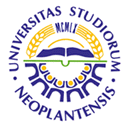 UNIVERSITY OF NOVI SADFACULTY OF AGRICULTURE 21000 NOVI SAD, TRG DOSITEJA OBRADOVIĆA 8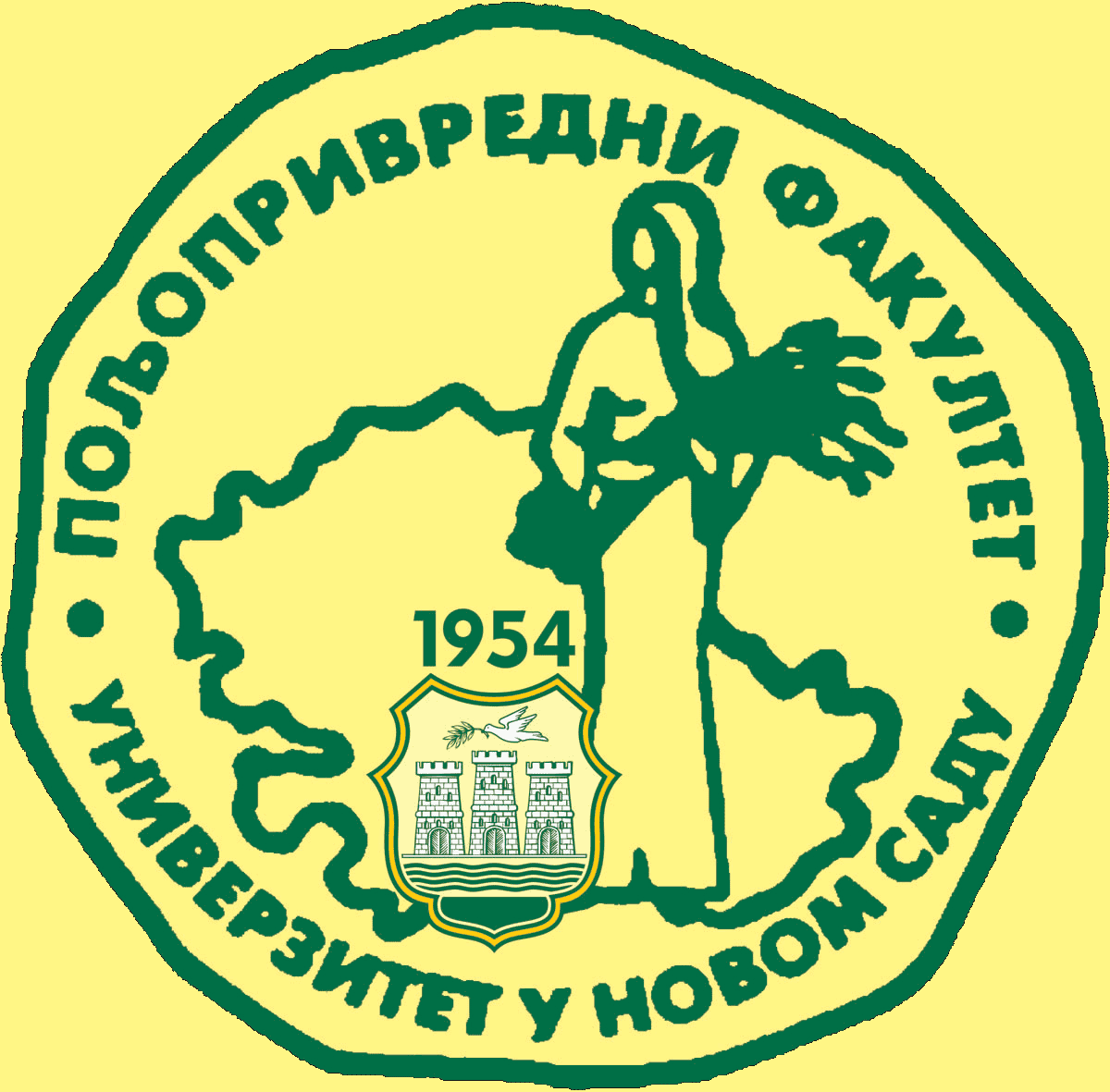 Study Programme AccreditationUNDERGRADUATE ACADEMIC STUDIES                           AGRICULTURAL TOURISM AND RURAL DEVELOPMENT                 Table 5.2 Course specificationTable 5.2 Course specificationTable 5.2 Course specificationCourse:Course:Information TechnologyInformation TechnologyInformation TechnologyInformation TechnologyInformation TechnologyInformation TechnologyInformation TechnologyInformation TechnologyInformation TechnologyCourse id: 7ОАТ4О18Course id: 7ОАТ4О18Information TechnologyInformation TechnologyInformation TechnologyInformation TechnologyInformation TechnologyInformation TechnologyInformation TechnologyInformation TechnologyInformation TechnologyNumber of ECTS: 6Number of ECTS: 6Information TechnologyInformation TechnologyInformation TechnologyInformation TechnologyInformation TechnologyInformation TechnologyInformation TechnologyInformation TechnologyInformation TechnologyTeacher:Teacher:Prof. Bojan M. Srđević, PhD; Tihomir S. Zoranović, PhD, Assistant professor;Prof. Bojan M. Srđević, PhD; Tihomir S. Zoranović, PhD, Assistant professor;Prof. Bojan M. Srđević, PhD; Tihomir S. Zoranović, PhD, Assistant professor;Prof. Bojan M. Srđević, PhD; Tihomir S. Zoranović, PhD, Assistant professor;Prof. Bojan M. Srđević, PhD; Tihomir S. Zoranović, PhD, Assistant professor;Prof. Bojan M. Srđević, PhD; Tihomir S. Zoranović, PhD, Assistant professor;Prof. Bojan M. Srđević, PhD; Tihomir S. Zoranović, PhD, Assistant professor;Prof. Bojan M. Srđević, PhD; Tihomir S. Zoranović, PhD, Assistant professor;Prof. Bojan M. Srđević, PhD; Tihomir S. Zoranović, PhD, Assistant professor;Assistant:Assistant:Blagojević D. BoškoBlagojević D. BoškoBlagojević D. BoškoBlagojević D. BoškoBlagojević D. BoškoBlagojević D. BoškoBlagojević D. BoškoBlagojević D. BoškoBlagojević D. BoškoCourse statusCourse statusMandatoryMandatoryMandatoryMandatoryMandatoryMandatoryMandatoryMandatoryMandatoryNumber of active teaching classes (weekly)Number of active teaching classes (weekly)Number of active teaching classes (weekly)Number of active teaching classes (weekly)Number of active teaching classes (weekly)Number of active teaching classes (weekly)Number of active teaching classes (weekly)Number of active teaching classes (weekly)Number of active teaching classes (weekly)Number of active teaching classes (weekly)Number of active teaching classes (weekly)Lectures: 3Lectures: 3Tutorials: 4Tutorials: 4Tutorials: 4Other teaching types:Other teaching types:Study research work:Study research work:Other classes:Other classes:Precondition coursesPrecondition coursesNoneNoneNoneNoneNoneNoneNoneNoneNone1.Educational goalAcquisition of the fundamental knowledge in the field of informatics and information technologies, required for working in agricultural professions. 1.Educational goalAcquisition of the fundamental knowledge in the field of informatics and information technologies, required for working in agricultural professions. 1.Educational goalAcquisition of the fundamental knowledge in the field of informatics and information technologies, required for working in agricultural professions. 1.Educational goalAcquisition of the fundamental knowledge in the field of informatics and information technologies, required for working in agricultural professions. 1.Educational goalAcquisition of the fundamental knowledge in the field of informatics and information technologies, required for working in agricultural professions. 1.Educational goalAcquisition of the fundamental knowledge in the field of informatics and information technologies, required for working in agricultural professions. 1.Educational goalAcquisition of the fundamental knowledge in the field of informatics and information technologies, required for working in agricultural professions. 1.Educational goalAcquisition of the fundamental knowledge in the field of informatics and information technologies, required for working in agricultural professions. 1.Educational goalAcquisition of the fundamental knowledge in the field of informatics and information technologies, required for working in agricultural professions. 1.Educational goalAcquisition of the fundamental knowledge in the field of informatics and information technologies, required for working in agricultural professions. 1.Educational goalAcquisition of the fundamental knowledge in the field of informatics and information technologies, required for working in agricultural professions. 2.Educational outcomesSkills in information technologies for a professional career of an engineer in agriculture. 2.Educational outcomesSkills in information technologies for a professional career of an engineer in agriculture. 2.Educational outcomesSkills in information technologies for a professional career of an engineer in agriculture. 2.Educational outcomesSkills in information technologies for a professional career of an engineer in agriculture. 2.Educational outcomesSkills in information technologies for a professional career of an engineer in agriculture. 2.Educational outcomesSkills in information technologies for a professional career of an engineer in agriculture. 2.Educational outcomesSkills in information technologies for a professional career of an engineer in agriculture. 2.Educational outcomesSkills in information technologies for a professional career of an engineer in agriculture. 2.Educational outcomesSkills in information technologies for a professional career of an engineer in agriculture. 2.Educational outcomesSkills in information technologies for a professional career of an engineer in agriculture. 2.Educational outcomesSkills in information technologies for a professional career of an engineer in agriculture. 3.Course contentTheoretical InstructionIntroduction. Discrete information and data. Digital computers. Computer platforms (mainframe, supercomputers and personal). Hardware and software. Operative systems and environments. Numeral and semantic systems. Computer-based problem solving. Algorithmisation. Programming languages. Information and communication technologies and multimedia. Computer networks and protocols. Internet. Internet services. Information systems in agriculture. Data organization (logical and physical). Models and data bases. Software for data bases management. Software tools in agriculture. Applications (linear programming, statistical methods and packages, transport models, networks and resource allocation, decision-making, etc.).Practical InstructionMeasuring the amount of information (Shannon’s law and Hartley’s theorem). Architecture and components of digital computers. Numeric, alphabetic and alphanumeric environments of personal computers and systems (examples). Computer-based problem solving (algorithmisation). Overview of the features of the main new generation programming languages.  Information technologies and multimedia. Examples. Internet searches and e-mail. Protocols. Information systems in agriculture. Examples from the domestic and international practice. Computer-based data organization (entities, entity classes, features and data, domains). Logical and physical data organization in data bases.  Software for data bases management. Software tools in agriculture. Examples of application.3.Course contentTheoretical InstructionIntroduction. Discrete information and data. Digital computers. Computer platforms (mainframe, supercomputers and personal). Hardware and software. Operative systems and environments. Numeral and semantic systems. Computer-based problem solving. Algorithmisation. Programming languages. Information and communication technologies and multimedia. Computer networks and protocols. Internet. Internet services. Information systems in agriculture. Data organization (logical and physical). Models and data bases. Software for data bases management. Software tools in agriculture. Applications (linear programming, statistical methods and packages, transport models, networks and resource allocation, decision-making, etc.).Practical InstructionMeasuring the amount of information (Shannon’s law and Hartley’s theorem). Architecture and components of digital computers. Numeric, alphabetic and alphanumeric environments of personal computers and systems (examples). Computer-based problem solving (algorithmisation). Overview of the features of the main new generation programming languages.  Information technologies and multimedia. Examples. Internet searches and e-mail. Protocols. Information systems in agriculture. Examples from the domestic and international practice. Computer-based data organization (entities, entity classes, features and data, domains). Logical and physical data organization in data bases.  Software for data bases management. Software tools in agriculture. Examples of application.3.Course contentTheoretical InstructionIntroduction. Discrete information and data. Digital computers. Computer platforms (mainframe, supercomputers and personal). Hardware and software. Operative systems and environments. Numeral and semantic systems. Computer-based problem solving. Algorithmisation. Programming languages. Information and communication technologies and multimedia. Computer networks and protocols. Internet. Internet services. Information systems in agriculture. Data organization (logical and physical). Models and data bases. Software for data bases management. Software tools in agriculture. Applications (linear programming, statistical methods and packages, transport models, networks and resource allocation, decision-making, etc.).Practical InstructionMeasuring the amount of information (Shannon’s law and Hartley’s theorem). Architecture and components of digital computers. Numeric, alphabetic and alphanumeric environments of personal computers and systems (examples). Computer-based problem solving (algorithmisation). Overview of the features of the main new generation programming languages.  Information technologies and multimedia. Examples. Internet searches and e-mail. Protocols. Information systems in agriculture. Examples from the domestic and international practice. Computer-based data organization (entities, entity classes, features and data, domains). Logical and physical data organization in data bases.  Software for data bases management. Software tools in agriculture. Examples of application.3.Course contentTheoretical InstructionIntroduction. Discrete information and data. Digital computers. Computer platforms (mainframe, supercomputers and personal). Hardware and software. Operative systems and environments. Numeral and semantic systems. Computer-based problem solving. Algorithmisation. Programming languages. Information and communication technologies and multimedia. Computer networks and protocols. Internet. Internet services. Information systems in agriculture. Data organization (logical and physical). Models and data bases. Software for data bases management. Software tools in agriculture. Applications (linear programming, statistical methods and packages, transport models, networks and resource allocation, decision-making, etc.).Practical InstructionMeasuring the amount of information (Shannon’s law and Hartley’s theorem). Architecture and components of digital computers. Numeric, alphabetic and alphanumeric environments of personal computers and systems (examples). Computer-based problem solving (algorithmisation). Overview of the features of the main new generation programming languages.  Information technologies and multimedia. Examples. Internet searches and e-mail. Protocols. Information systems in agriculture. Examples from the domestic and international practice. Computer-based data organization (entities, entity classes, features and data, domains). Logical and physical data organization in data bases.  Software for data bases management. Software tools in agriculture. Examples of application.3.Course contentTheoretical InstructionIntroduction. Discrete information and data. Digital computers. Computer platforms (mainframe, supercomputers and personal). Hardware and software. Operative systems and environments. Numeral and semantic systems. Computer-based problem solving. Algorithmisation. Programming languages. Information and communication technologies and multimedia. Computer networks and protocols. Internet. Internet services. Information systems in agriculture. Data organization (logical and physical). Models and data bases. Software for data bases management. Software tools in agriculture. Applications (linear programming, statistical methods and packages, transport models, networks and resource allocation, decision-making, etc.).Practical InstructionMeasuring the amount of information (Shannon’s law and Hartley’s theorem). Architecture and components of digital computers. Numeric, alphabetic and alphanumeric environments of personal computers and systems (examples). Computer-based problem solving (algorithmisation). Overview of the features of the main new generation programming languages.  Information technologies and multimedia. Examples. Internet searches and e-mail. Protocols. Information systems in agriculture. Examples from the domestic and international practice. Computer-based data organization (entities, entity classes, features and data, domains). Logical and physical data organization in data bases.  Software for data bases management. Software tools in agriculture. Examples of application.3.Course contentTheoretical InstructionIntroduction. Discrete information and data. Digital computers. Computer platforms (mainframe, supercomputers and personal). Hardware and software. Operative systems and environments. Numeral and semantic systems. Computer-based problem solving. Algorithmisation. Programming languages. Information and communication technologies and multimedia. Computer networks and protocols. Internet. Internet services. Information systems in agriculture. Data organization (logical and physical). Models and data bases. Software for data bases management. Software tools in agriculture. Applications (linear programming, statistical methods and packages, transport models, networks and resource allocation, decision-making, etc.).Practical InstructionMeasuring the amount of information (Shannon’s law and Hartley’s theorem). Architecture and components of digital computers. Numeric, alphabetic and alphanumeric environments of personal computers and systems (examples). Computer-based problem solving (algorithmisation). Overview of the features of the main new generation programming languages.  Information technologies and multimedia. Examples. Internet searches and e-mail. Protocols. Information systems in agriculture. Examples from the domestic and international practice. Computer-based data organization (entities, entity classes, features and data, domains). Logical and physical data organization in data bases.  Software for data bases management. Software tools in agriculture. Examples of application.3.Course contentTheoretical InstructionIntroduction. Discrete information and data. Digital computers. Computer platforms (mainframe, supercomputers and personal). Hardware and software. Operative systems and environments. Numeral and semantic systems. Computer-based problem solving. Algorithmisation. Programming languages. Information and communication technologies and multimedia. Computer networks and protocols. Internet. Internet services. Information systems in agriculture. Data organization (logical and physical). Models and data bases. Software for data bases management. Software tools in agriculture. Applications (linear programming, statistical methods and packages, transport models, networks and resource allocation, decision-making, etc.).Practical InstructionMeasuring the amount of information (Shannon’s law and Hartley’s theorem). Architecture and components of digital computers. Numeric, alphabetic and alphanumeric environments of personal computers and systems (examples). Computer-based problem solving (algorithmisation). Overview of the features of the main new generation programming languages.  Information technologies and multimedia. Examples. Internet searches and e-mail. Protocols. Information systems in agriculture. Examples from the domestic and international practice. Computer-based data organization (entities, entity classes, features and data, domains). Logical and physical data organization in data bases.  Software for data bases management. Software tools in agriculture. Examples of application.3.Course contentTheoretical InstructionIntroduction. Discrete information and data. Digital computers. Computer platforms (mainframe, supercomputers and personal). Hardware and software. Operative systems and environments. Numeral and semantic systems. Computer-based problem solving. Algorithmisation. Programming languages. Information and communication technologies and multimedia. Computer networks and protocols. Internet. Internet services. Information systems in agriculture. Data organization (logical and physical). Models and data bases. Software for data bases management. Software tools in agriculture. Applications (linear programming, statistical methods and packages, transport models, networks and resource allocation, decision-making, etc.).Practical InstructionMeasuring the amount of information (Shannon’s law and Hartley’s theorem). Architecture and components of digital computers. Numeric, alphabetic and alphanumeric environments of personal computers and systems (examples). Computer-based problem solving (algorithmisation). Overview of the features of the main new generation programming languages.  Information technologies and multimedia. Examples. Internet searches and e-mail. Protocols. Information systems in agriculture. Examples from the domestic and international practice. Computer-based data organization (entities, entity classes, features and data, domains). Logical and physical data organization in data bases.  Software for data bases management. Software tools in agriculture. Examples of application.3.Course contentTheoretical InstructionIntroduction. Discrete information and data. Digital computers. Computer platforms (mainframe, supercomputers and personal). Hardware and software. Operative systems and environments. Numeral and semantic systems. Computer-based problem solving. Algorithmisation. Programming languages. Information and communication technologies and multimedia. Computer networks and protocols. Internet. Internet services. Information systems in agriculture. Data organization (logical and physical). Models and data bases. Software for data bases management. Software tools in agriculture. Applications (linear programming, statistical methods and packages, transport models, networks and resource allocation, decision-making, etc.).Practical InstructionMeasuring the amount of information (Shannon’s law and Hartley’s theorem). Architecture and components of digital computers. Numeric, alphabetic and alphanumeric environments of personal computers and systems (examples). Computer-based problem solving (algorithmisation). Overview of the features of the main new generation programming languages.  Information technologies and multimedia. Examples. Internet searches and e-mail. Protocols. Information systems in agriculture. Examples from the domestic and international practice. Computer-based data organization (entities, entity classes, features and data, domains). Logical and physical data organization in data bases.  Software for data bases management. Software tools in agriculture. Examples of application.3.Course contentTheoretical InstructionIntroduction. Discrete information and data. Digital computers. Computer platforms (mainframe, supercomputers and personal). Hardware and software. Operative systems and environments. Numeral and semantic systems. Computer-based problem solving. Algorithmisation. Programming languages. Information and communication technologies and multimedia. Computer networks and protocols. Internet. Internet services. Information systems in agriculture. Data organization (logical and physical). Models and data bases. Software for data bases management. Software tools in agriculture. Applications (linear programming, statistical methods and packages, transport models, networks and resource allocation, decision-making, etc.).Practical InstructionMeasuring the amount of information (Shannon’s law and Hartley’s theorem). Architecture and components of digital computers. Numeric, alphabetic and alphanumeric environments of personal computers and systems (examples). Computer-based problem solving (algorithmisation). Overview of the features of the main new generation programming languages.  Information technologies and multimedia. Examples. Internet searches and e-mail. Protocols. Information systems in agriculture. Examples from the domestic and international practice. Computer-based data organization (entities, entity classes, features and data, domains). Logical and physical data organization in data bases.  Software for data bases management. Software tools in agriculture. Examples of application.3.Course contentTheoretical InstructionIntroduction. Discrete information and data. Digital computers. Computer platforms (mainframe, supercomputers and personal). Hardware and software. Operative systems and environments. Numeral and semantic systems. Computer-based problem solving. Algorithmisation. Programming languages. Information and communication technologies and multimedia. Computer networks and protocols. Internet. Internet services. Information systems in agriculture. Data organization (logical and physical). Models and data bases. Software for data bases management. Software tools in agriculture. Applications (linear programming, statistical methods and packages, transport models, networks and resource allocation, decision-making, etc.).Practical InstructionMeasuring the amount of information (Shannon’s law and Hartley’s theorem). Architecture and components of digital computers. Numeric, alphabetic and alphanumeric environments of personal computers and systems (examples). Computer-based problem solving (algorithmisation). Overview of the features of the main new generation programming languages.  Information technologies and multimedia. Examples. Internet searches and e-mail. Protocols. Information systems in agriculture. Examples from the domestic and international practice. Computer-based data organization (entities, entity classes, features and data, domains). Logical and physical data organization in data bases.  Software for data bases management. Software tools in agriculture. Examples of application.4.Teaching methodsLectures are presented orally. Practical work takes place in laboratory for informatics and it includes computer work, assignments and working on internet (e-mail, web, Word, Excel, etc.). 4.Teaching methodsLectures are presented orally. Practical work takes place in laboratory for informatics and it includes computer work, assignments and working on internet (e-mail, web, Word, Excel, etc.). 4.Teaching methodsLectures are presented orally. Practical work takes place in laboratory for informatics and it includes computer work, assignments and working on internet (e-mail, web, Word, Excel, etc.). 4.Teaching methodsLectures are presented orally. Practical work takes place in laboratory for informatics and it includes computer work, assignments and working on internet (e-mail, web, Word, Excel, etc.). 4.Teaching methodsLectures are presented orally. Practical work takes place in laboratory for informatics and it includes computer work, assignments and working on internet (e-mail, web, Word, Excel, etc.). 4.Teaching methodsLectures are presented orally. Practical work takes place in laboratory for informatics and it includes computer work, assignments and working on internet (e-mail, web, Word, Excel, etc.). 4.Teaching methodsLectures are presented orally. Practical work takes place in laboratory for informatics and it includes computer work, assignments and working on internet (e-mail, web, Word, Excel, etc.). 4.Teaching methodsLectures are presented orally. Practical work takes place in laboratory for informatics and it includes computer work, assignments and working on internet (e-mail, web, Word, Excel, etc.). 4.Teaching methodsLectures are presented orally. Practical work takes place in laboratory for informatics and it includes computer work, assignments and working on internet (e-mail, web, Word, Excel, etc.). 4.Teaching methodsLectures are presented orally. Practical work takes place in laboratory for informatics and it includes computer work, assignments and working on internet (e-mail, web, Word, Excel, etc.). 4.Teaching methodsLectures are presented orally. Practical work takes place in laboratory for informatics and it includes computer work, assignments and working on internet (e-mail, web, Word, Excel, etc.). Knowledge evaluation (maximum 100 points)Knowledge evaluation (maximum 100 points)Knowledge evaluation (maximum 100 points)Knowledge evaluation (maximum 100 points)Knowledge evaluation (maximum 100 points)Knowledge evaluation (maximum 100 points)Knowledge evaluation (maximum 100 points)Knowledge evaluation (maximum 100 points)Knowledge evaluation (maximum 100 points)Knowledge evaluation (maximum 100 points)Knowledge evaluation (maximum 100 points)Pre-examination obligationsPre-examination obligationsPre-examination obligationsMandatoryPointsPointsFinal exam Final exam MandatoryMandatoryPointsLecture attendanceLecture attendanceLecture attendanceYes/No55Written examWritten examYesYes50Practical workPractical workPractical workYes/No55Oral part examOral part exam40Tests Tests Tests Yes/No2 x 252 x 25Oral part examOral part exam40The final exam is taken orally at the end of semester, and it covers all the topics from the curriculum. The grade is formed on the basis of the written tests 1 and 2, students’ attendance at both theoretical and practical classes, and the oral exam.The final exam is taken orally at the end of semester, and it covers all the topics from the curriculum. The grade is formed on the basis of the written tests 1 and 2, students’ attendance at both theoretical and practical classes, and the oral exam.The final exam is taken orally at the end of semester, and it covers all the topics from the curriculum. The grade is formed on the basis of the written tests 1 and 2, students’ attendance at both theoretical and practical classes, and the oral exam.The final exam is taken orally at the end of semester, and it covers all the topics from the curriculum. The grade is formed on the basis of the written tests 1 and 2, students’ attendance at both theoretical and practical classes, and the oral exam.The final exam is taken orally at the end of semester, and it covers all the topics from the curriculum. The grade is formed on the basis of the written tests 1 and 2, students’ attendance at both theoretical and practical classes, and the oral exam.The final exam is taken orally at the end of semester, and it covers all the topics from the curriculum. The grade is formed on the basis of the written tests 1 and 2, students’ attendance at both theoretical and practical classes, and the oral exam.The final exam is taken orally at the end of semester, and it covers all the topics from the curriculum. The grade is formed on the basis of the written tests 1 and 2, students’ attendance at both theoretical and practical classes, and the oral exam.The final exam is taken orally at the end of semester, and it covers all the topics from the curriculum. The grade is formed on the basis of the written tests 1 and 2, students’ attendance at both theoretical and practical classes, and the oral exam.The final exam is taken orally at the end of semester, and it covers all the topics from the curriculum. The grade is formed on the basis of the written tests 1 and 2, students’ attendance at both theoretical and practical classes, and the oral exam.The final exam is taken orally at the end of semester, and it covers all the topics from the curriculum. The grade is formed on the basis of the written tests 1 and 2, students’ attendance at both theoretical and practical classes, and the oral exam.The final exam is taken orally at the end of semester, and it covers all the topics from the curriculum. The grade is formed on the basis of the written tests 1 and 2, students’ attendance at both theoretical and practical classes, and the oral exam.Literature Literature Literature Literature Literature Literature Literature Literature Literature Literature Literature Ord.AuthorAuthorTitleTitleTitlePublisherPublisherPublisherPublisherYear1.Srđević B. Srđević B. Informatika, udžbenik, str. 226Informatika, udžbenik, str. 226Informatika, udžbenik, str. 226Poljoprivredni fakultet, Novi SadPoljoprivredni fakultet, Novi SadPoljoprivredni fakultet, Novi SadPoljoprivredni fakultet, Novi Sad19962.Internet resources (updating materials on the Faculty web site) Internet resources (updating materials on the Faculty web site) Internet resources (updating materials on the Faculty web site) 